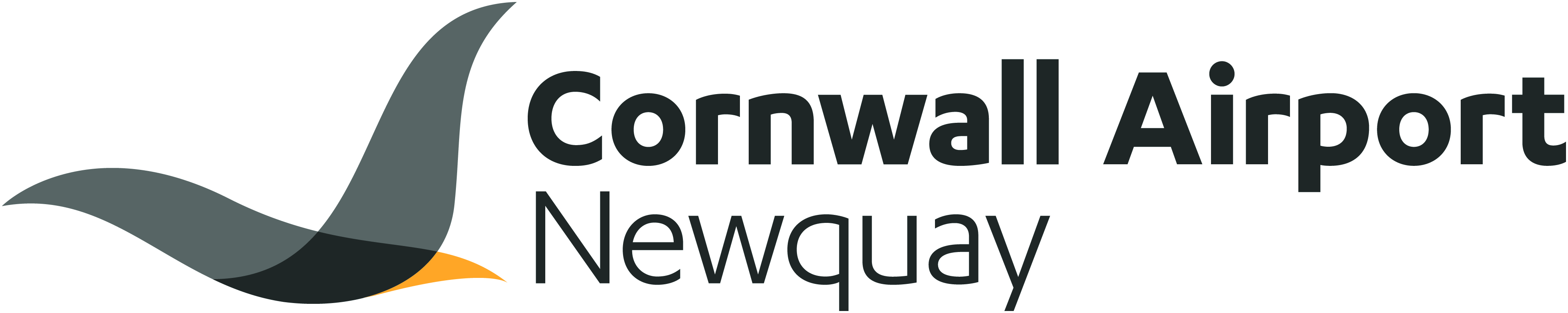 PERSON SPECIFICATIONJob Title: Marketing Executive	Person Specification prepared by: Amy SmithATTRIBUTESESSENTIALDESIRABLEHOW IDENTIFIEDRelevant ExperiencePrevious experience in a marketing role (minimum 2 years).Experience of website CMS systems (such as expression Engine).Working knowledge of InDesign.Experience of using social media in a business context.Application formInterviewEducation and TrainingDegree level qualification which includes marketing.Marketing degree or CIM qualification.
CertificationSkillsOutstanding written and oral communication skillsStrong time management and organisational skills, with proven experience in meeting deadlines.Ability to use initiative appropriately.Team player.Good interpersonal skills.Attention to detail.Flexible approachBusiness writing skills.Creative and design skills.Application formInterviewReferencesAdditional FactorsAbility to provide proof of previous 5 years of employment history and/or non-employment history for mandatory vetting purposes.Interview